Danas je Dan očeva. 	Prvo riješi listić o svom tati koji se nalazi ovdje ispod. 	Nakon toga riješi radnu bilježnicu na str. 29 da ponoviš dvotočje i zarez u nabrajanju.Na kraju pokušaj riješiti ovaj kratki kvizhttps://wordwall.net/hr/resource/467025/hrvatski-jezik/kviz-dvoto%C4%8Dka-i-zarez-u-nabrajanju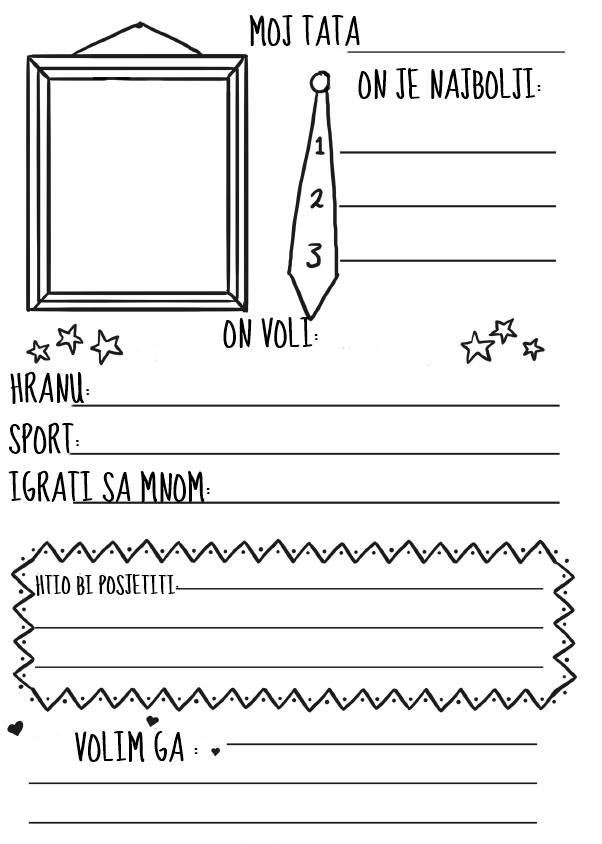 